Dražkovská šestka 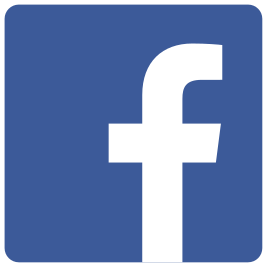 P R O P O Z Í C I EII. ročník Usporiadateľ: Blahová Liana Dražkovce 30, Poctivý Dražkovský výčap. Termín: 28.12.2019. (sobota) štart o 10:00Miesto konania: Dražkovce 30 (Poctivý Dražkovský výčap)Predpis: Organizátor zabezpečí občerstvenie aj pitný režim pretekárov.Hlavní funkcionári: 	Predsedníčka organizačného výboru: Blahová Liana 				Riaditeľ pretekov: Blaho Ivan				Manažér pretekov: Minčík Miroslav				Technický riaditeľ:Blaho Ivan				Mediálny hovorca:Záhumenský Ján 				Hlavný rozhodca:Gáliková JankaTrať: Dospelí: dĺžka 6300m, prevýšenie 65m, povrch: asfalt a poľný  terén  		Deti: dĺžka 1000m, prevýšenie 0mKategórie:	Muži A: do 40 rokov		          B: nad 40 rokov                      	Ženy A: do 40 rokov                                B: nad 40 rokov                       	Deti   A: do 16 rokovPrihlášky, registrácia: Vopred na FORMULÁRI  do 20. 12. 2019 do  24.00 hod., prípadne v deň pretekov v kancelárii od 8.00 do 9.30 . Štartovné balíčky: budú pripravené pre vopred prihlásených pretekárov, maximálne +30ks naviacKancelária pretekov: Bude otvorená v Dražkovciach , Poctivý Dražkovský  výčap , dňa 28.12.2019 od 8.00 hod. do skončenia pretekov. Prezentácia končí pól hodinu pred začatím pretekov t.j.do 9:30Štartovné: 5€ elektronicky do 20.12.2019 za pretekára. Na mieste 8€Číslo účtu: SK36 0200 0000 0028 7533 9356 (k platbe do poznámky je potrebné uviesť MENO A PRIEZVISKO pretekára, ak platba neprebehne do 5 dní, pretekár je automaticky vylúčený zo štartovacej listiny)Deti majú štartovné ZDARMA.Výsledky: Budú priebežne zverejňované mediálnym hovorcom. Výsledky budú taktiež zverejnené na www.beh.sk.Ceny: Pre prvých troch pretekárov v každej kategórii sú pripravené vecné ceny.           Plus pre každého bežca je pripravená spomienková medaila. Ceny pre deti: Každý bežec dostane zdravý aj sladký balíček.Informácie - kontakt: Blaho Ivan Dražkovce 30 03802, Tel: 0907 816 843, 0905 181 737 E-mail: blaho0187@gmail.comORGANIZÁTOR SI VYHRADZUJE PRÁVO NA ZMENY PROPOZÍCIÍ.Časový rozpis:08:00-09:30 hod. 	  Prezentácia10:00 hod.               Štart dospelí11:15 hod.               Štart deti12:00 hod.		  VyhodnoteniePartneri podujatia: 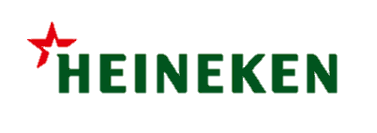 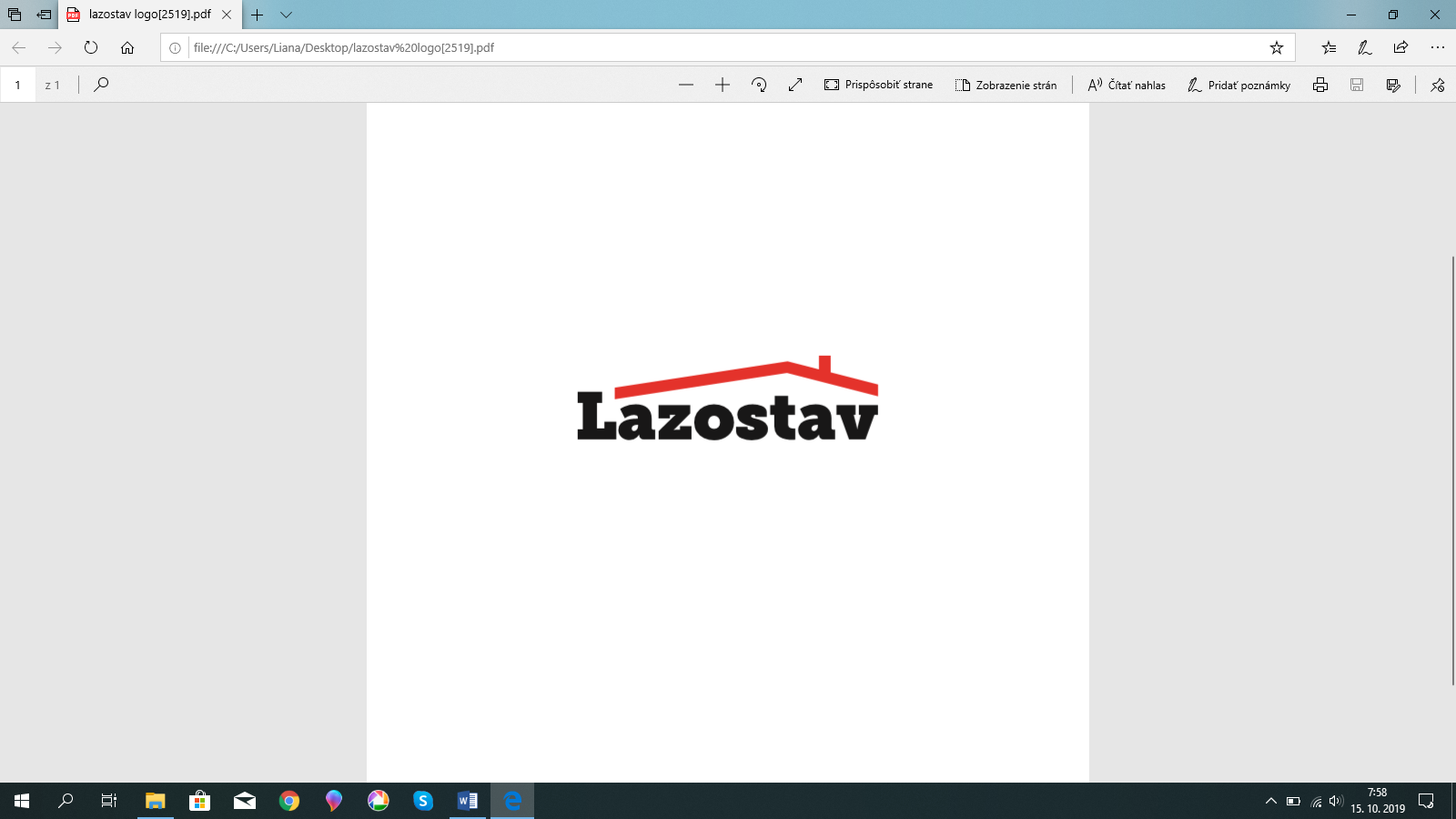 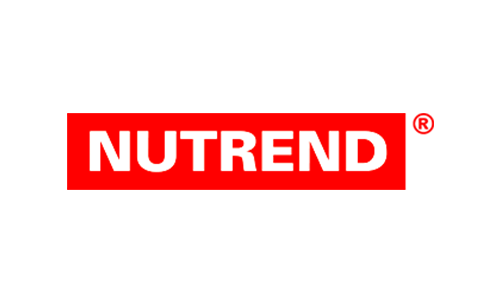 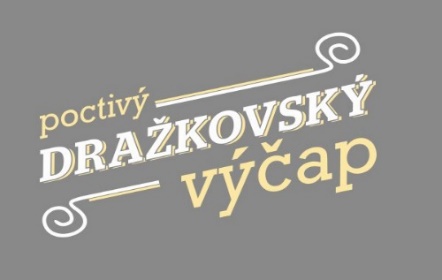 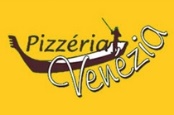 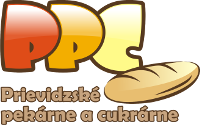 MAPA PRETEKOV : 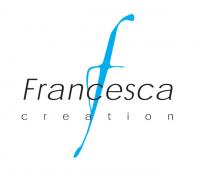 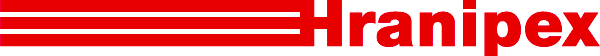 